	                         ПРЕСС-РЕЛИЗ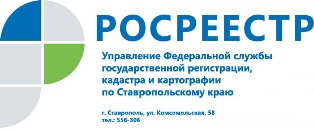 Краевой Росреестр информирует о способах получения сведений о кадастровой стоимости недвижимостиУправление Росреестра по Ставропольскому краю информирует граждан о способах получения сведений о кадастровой стоимости объекта недвижимости. Кадастровая стоимость является базовой величиной для исчисления налога на землю, а также на имущество юридических и физических лиц в субъектах России, где региональные органы власти приняли такое решение. Кроме того, информация о кадастровой стоимости может быть использована для проведения ряда операций с недвижимостью, например, оформления аренды или наследства.Росреестр не проводит государственную кадастровую оценку недвижимости. Ведомство вносит в Единый государственный реестр недвижимости (ЕГРН) сведения о кадастровой стоимости объектов недвижимости, полученные в результате такой оценки. Росреестр предлагает несколько способов получения из ЕГРН информации о кадастровой стоимости объекта недвижимости.Так, на сайте Росреестра можно получить выписку из ЕГРН о кадастровой стоимости объекта недвижимости. Такая выписка предоставляется бесплатно в течение трех рабочих дней.Собственники недвижимости могут оперативно узнать кадастровую стоимость принадлежащих им объектов в личном кабинете Росреестра, который расположен на главной странице сайта Росреестра.  Для авторизации в личном кабинете используется подтвержденная учетная запись пользователя на едином портале государственных услуг Российской Федерации.Оперативно узнать информацию о кадастровой стоимости объекта недвижимости можно с помощью сервиса «Запрос посредством доступа к ФГИС ЕГРН». Получить ключ доступа к данному сервису, а также пополнить его баланс можно в личном кабинете Росреестра. Кроме того, кадастровую стоимость можно посмотреть в режиме онлайн с помощью сервисов «Публичная кадастровая карта» и «Справочная информация по объектам недвижимости в режиме online», которые доступны на главной странице сайта Росреестра.На сайте Росреестра также можно ознакомиться с результатами массовой кадастровой оценки, которая проведена органами власти субъекта Российской Федерации или органами местного самоуправления. Для этого надо воспользоваться сервисом «Фонд данных государственной кадастровой оценки».Если по каким-либо причинам не удалось получить сведения о кадастровой стоимости объекта недвижимости на сайте Росреестра, можно запросить выписку из ЕГРН о кадастровой стоимости объекта недвижимости при личном обращении в многофункциональный центр «Мои документы» (МФЦ) или направить запрос по почте. Справка будет предоставлена бесплатно в течение трех рабочих дней. В случае обращения в МФЦ срок оказания услуги увеличивается на два дня. При подаче запроса надо указать способ получения документа: при личном посещении МФЦ или по почте.Об Управлении Росреестра по Ставропольскому краюУправление Федеральной службы государственной регистрации, кадастра и картографии по Ставропольскому краю является территориальным органом Федеральной службы государственной регистрации, кадастра и картографии, осуществляет функции по государственной регистрации прав на недвижимое имущество и сделок с ним, землеустройства, государственного мониторинга земель, геодезии, картографии, а также функции государственного геодезического надзора, государственного земельного контроля, надзора за деятельностью саморегулируемых организаций оценщиков, контроля (надзора) за деятельностью арбитражных управляющих, саморегулируемых организаций арбитражных управляющих на территории Ставропольского края. Исполняет обязанности руководителя Управления Росреестра по Ставропольскому краю Колесников Михаил Дмитриевич.Контакты для СМИПресс-службаУправления Федеральной службы 
государственной регистрации, кадастра и картографии по Ставропольскому краю (Управление Росреестра по СК) +7 8652 556 500 (доб. 1309)+7 8652 556 491smi@stavreg.ruwww.stavreg.ru www.rosreestr.ru 355012, Ставропольский край, Ставрополь, ул. Комсомольская, д. 58